О внесении изменений в постановление администрации г. Канска от 16.04.2013 № 499 Руководствуясь ст. 30, 35 Устава города Канска, ПОСТАНОВЛЯЮ:1. Абзац второй пункта 7 приложения №1 к постановлению администрации г. Канска от 16.04.2013 № 499 «О  проведении соревнований – спортивного праздника «Марафон здоровья» изложить в новой редакции: «Финансовые расходы, связанные с награждением (кубки) несет МБУ «ММЦ» г. Канска, в рамках долгосрочной городской целевой программы «Комплексные меры по профилактике распространения наркомании, пьянства и алкоголизма в городе Канске» на 2012-2014 годы».2. Консультанту главы города по связям с общественностью отдела организационной работы, делопроизводства, кадров и муниципальной службы(Н.И. Никонова)разместить настоящее постановление на официальном сайте муниципального образования город Канск в сети Интернет.      3. Контроль за исполнением данного постановления возложить на заместителя главы города по социальной политике Н.И. Князеву.     4. Постановление вступает в силу со дня подписания.Глава города Канска								Н.Н. Качан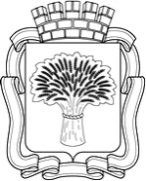 Российская ФедерацияАдминистрация города Канска
Красноярского краяПОСТАНОВЛЕНИЕРоссийская ФедерацияАдминистрация города Канска
Красноярского краяПОСТАНОВЛЕНИЕРоссийская ФедерацияАдминистрация города Канска
Красноярского краяПОСТАНОВЛЕНИЕРоссийская ФедерацияАдминистрация города Канска
Красноярского краяПОСТАНОВЛЕНИЕ07.052013 г.№596